Závazná objednávka ubytovaní Závazně objednáváme ubytování pro  35 osob v termínu  od 30. 6. 2024 do 7. 7. 2024Cena za ubytování je 360 Kč za noc za jednoho ubytovaného. Objednavatel : Turistika Frýdlant n. O.Adresa: U Hřiště 1728, 739 11 Frýdlant n. O.IČO: 229 02 961e-mail: telefon:Datum:  3. 6. 2024------------------------------------------Podpis a razítko objednavateleSTŘEDNÍ ODBORNÁ ŠKOLA A STŘEDNÍ ODBORNÉ UČILIŠTĚ, POLIČKA, ČS. ARMÁDY 485	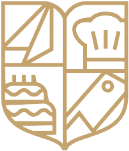 Dobrý den, potvrzuji Vaší objednávku.Cena za osobu na noc je 360 Kč. Celková částka za ubytování 35 osob na 7 nocí je 88 200 Kč vč. DPH.Pěkný denMichal Kozel vedoucí domova mládežeStřední odborná škola a Střední odborné učiliště, Polička, Čs. armády 485V Poličce dne 12. 6. 2024